Перелік питаньСпеціальність: 184 «Гірництво»Освітній ступінь: «бакалавр»ПІДЗЕМНІ ГІРНИЧІ РОБОТИ№ п/пТекст запитання1Оберіть фразу, яка найбільш відповідно характеризує підземні гірничі роботи. 2Які руди належать до не металевих?3До яких рудних тіл за потужністю  належать рудні тіла з потужністю менше 0,6 – 0,8 м, при вийманні яких обов’язкове підривання порід, що їх вміщують?4До яких рудних тіл за потужністю  належать рудні тіла з потужністю від 0,8 до 4-5 м, при відпрацюванні яких можливе застосування розпірне кріплення і не використовується свердловинне відбивання?5До яких рудних тіл за потужністю  належать рудні тіла з потужністю від 5 до 10-15 м, при відпрацюванні яких очисні блоки (камери) розташовують довгою стороною за простяганням покладу?6До яких рудних тіл за потужністю  належать рудні тіла з потужністю від 10-15 до 60 м, при відпрацюванні яких очисні блоки (камери) розташовують довгою стороною в хрест простяганню покладу?7До яких рудних тіл за потужністю  належать рудні тіла з потужністю більше 60 м, при відпрацюванні яких, якщо вони круті, поверх поділяють на очисні не тільки за простяганням, але і в хрест простягання, а якщо вони пологі, то виконують розділ покладу на поверхи?8До яких рудних тіл за кутом падіння належать рудні тіла з кутом падіння 3 градуси, що робить можливим рейкову відкатку по підошві покладу?9До яких рудних тіл за кутом падіння належать рудні тіла з кутом падіння від 3 до 20-25 градусів, що розроблюються зазвичай без поділу на поверхи з розташованим у породах лежачого боку концентраційним горизонтом, по якому виконується відкатка руди?10До яких рудних тіл за кутом падіння належать рудні тіла з кутом падіння від 20-25 до 50 градусів, що розроблюються з поділом за падінням на поверхи, причому нахил лежачого боку недостатній для скочування по ньому відбитої руди під дією власної ваги?11До яких рудних тіл за кутом падіння належать рудні тіла з кутом падіння більше 50 градусів, що розроблюються з поділом за падінням на поверхи, причому нахил лежачого боку достатній для скочування по ньому відбитої руди під дією власної ваги?12До яких пластів за кутом падіння належать вугільні пласти з кутом падіння до 2 градусів?13До яких пластів за кутом падіння належать вугільні пласти з кутом падіння від 2,1 до 18 градусів?14До яких пластів за кутом падіння належать вугільні пласти з кутом падіння від 18,1 до 35 градусів?15До яких пластів за кутом падіння належать вугільні пласти з кутом падіння від 35,1 до 55 градусів?16До яких пластів за кутом падіння належать вугільні пласти з кутом падіння від 55,1 до 90 градусів?17До яких пластів за потужністю  належать пласти вугілля і паливного сланцю  з потужністю менше 0,7 м?18До яких пластів за потужністю  належать пласти вугілля і паливного сланцю  з потужністю від 0,71 до 1,2 м?19До яких пластів за потужністю  належать пласти вугілля і паливного сланцю  з потужністю від 1,21 до 3,5 м?20До яких пластів за потужністю  належать пласти вугілля і паливного сланцю  з потужністю більше 3,5 м?21Які вугільні пласти найбільш поширені в Україні?22В яких межах знаходиться термін служби шахти з річною потужністю більше 0,9 млн. т у разі здійснення її реконструкції?23Який гірничо-технологічний показник порід вимірюють за допомогою стандартного циліндра з вуглецевої сталі, шляхом притискання його до породи з зусиллям 150Н та обертання з частотою 400 мин-1 протягом 10 хвилин? 24До якої категорії порід за міцністю належать породи з міцністю f = 4…8?25До яких руд за стійкістю належать руди, що дозволяють створювати оголення боків виробки площею до 10 м2, але не дозволяють оголювати покрівлю виробки?26До яких руд за стійкістю належать руди, що дозволяють довготривалі незакріплені оголення покрівлі при прольоті 3 м та недовготривалі оголення при прольоті до 6-8 м або площею 50 – 150 м2?27До яких руд за стійкістю належать руди, що дозволяють довготривалі незакріплені оголення покрівлі при прольоті від 8 до 10-15 м або площею 50 – 150 м2?28До яких вугільних масивів за стійкістю належать масиви, що не дозволяють стійких оголень без застосування кріплення та обвалюються одразу після просування вибою?29До яких вугільних масивів за стійкістю належать масиви, які стійки у при вибійній смузі шириною 1 м протягом 2-3 годин?30До яких вугільних масивів за стійкістю належать масиви, які стійки у при вибійній смузі шириною 2 м протягом 1 доби?31До яких вугільних масивів за стійкістю належать масиви, які стійки у при вибійній смузі шириною 5-6 м протягом довготривалого часу?32Як називають тріщини у вугільній промисловості з шириною розкриття менше 510-5м?33Як називають тріщини у вугільній промисловості з шириною розкриття від 0,210-3 до 10-2 м?34Як називають тріщини у вугільній промисловості з шириною розкриття від 10-2 до 10-1 м?35До яких руд за тріщинуватістю належать руди з питомою тріщинуватістю N = 2…10?36До яких руд за тріщинуватістю належать руди з питомою тріщинуватістю N = 1…2?37До яких руд за тріщинуватістю належать руди з питомою тріщинуватістю N < 0,65?38Які породи у роздробленому стані називаються такими що злежуються? 39Чому дорівнює середня питома площа поверхні усіх пор вугілля?40При якому тиску швидкість наростання сорбції метану вугіллям затухає? 41Починаючи з якої глибини пісковики, що залягають поряд з вугільними пластами, починають містити метан у вільному стані?42Як називається родовище або його частина, призначена для pозpобки одним рудником або шахтою.43Як називається кількість метану (газу), що виділяється у гірничу виробку протягом доби і віднесена до однієї тони добового видобутку?44На скільки категоpiй за величиною вiдносного метановидiлення pозподiляють усi шахти?45При якій концентрації метану у гірничому повітрі він вибухає?46Подовжить фразу: «Обводнюваність родовищ характеризується коефіцієнтом водорясності, який становить собою відношення кількості води, що відкачується на поверхню, до …»47Чому дорівнює гранично допустима концентрація оксиду вуглецю у підземних гірничих виробках?48Яка концентрація метану не допускається у струмені повітря, що виходить з очисної, тупикової виробки, виїмкової ділянки або камери?49Яка концентрація метану не допускається у струмені повітря, що надходить у очисну, тупикову виробку, виїмкову ділянку або камеру?50Яка концентрація метану не допускається у вигляді місцевих скупчень у різних виробках?51Скільки кисню у рудниковому повітрі повинно бути згідно правил безпеки?52Яка кількість двооксиду вуглецю у рудниковому повітрі дозволена правилами безпеки?53Чому дорівнює мінімально дозволена швидкість руху повітря у привибійному просторі очисного вибою вугільної шахти?54Чому дорівнює мінімально дозволена швидкість руху повітря у тупикових вибоях газових шахт?55Чому дорівнює мінімально дозволена швидкість руху повітря в очисних вибоях рудників?56Чому дорівнює мінімально дозволена швидкість руху повітря в очисних вибоях розсипних родовищ рудників при камерно-стовповій системі розробки?57Чому дорівнює мінімально дозволена швидкість руху повітря у підготовчих вибоях соляних та калійних рудників?58Чому дорівнює максимально дозволена швидкість руху повітря у вентиляційних стволах, свердловинах та каналах?59Чому дорівнює максимально дозволена швидкість руху повітря у скіповому стволі?60Чому дорівнює максимально дозволена швидкість руху повітря у клітьовому стволі?61Чому дорівнює максимально дозволена швидкість руху повітря у не головних виїмкових виробках?62Чому дорівнює максимально дозволена швидкість руху повітря у привибійних просторах очисних та тупикових виробок?63Чому дорівнює гранично допустима концентрація пилу з вмістом від 10 до 70 % вільного діоксиду кремнію?64Чому дорівнює гранично допустима концентрація пилу з вмістом від 2 до 10 % вільного діоксиду кремнію?65Чому дорівнює гранично допустима концентрація пилу з вмістом 2 % вільного діоксиду кремнію?66Чому дорівнює допустима температура рудникового повітря у місці де працюють люди при відносної вологості від 60 до 75 % та швидкості руху повітря 1 м/с?67Чому дорівнює мінімально допустима витрата повітря, необхідна для забезпечення безпечної праці однієї людини у підземних умовах?   68За якими факторами здійснюється розрахунок необхідної кількості повітря, яке необхідно подавати у вибій виробки за одиницю часу при її проведенні?69Чому дорівнює мінімально допустима витрата повітря, необхідна для розбавлення вихлопних газів від обладнання з двигунами внутрішнього згоряння до санітарних норм?   70На скільки періодів поділяється будівництво або реконструкція шахти? 71Як називається період будівництва або реконструкції шахти, протягом якого здійснюється спорудження стволів?72Як називається період будівництва або реконструкції шахти, протягом якого здійснюється проведення горизонтальних та похилих виробок і камер?73Якій документ забезпечує порядок розробки та видачі робочої документації за графіком, а також обґрунтування будівництва різних об’єктів, комплексне фінансування та забезпечення будівництва (реконструкції) шахти усім необхідним? 74Якій документ розроблюється для спорудження найбільш складних об’єктів шахтної поверхні та усіх підземних гірничих виробок? 75На який період будівництва або реконструкції шахти припадає основний об’єм гірничо-прохідницьких робіт?76До якої групи процесів відносяться такі процеси, як проведення виробок, очисна виїмка, транспортування корисної копалини та його збагачення і відвантаження на поверхні?77Скільки промислових запасів містить шахтне поле, якщо ізогіпси верхньої та нижньої технічних границь знаходяться на відмітках -500 та -1500 м, потужність пласта 2,2 м, кут падіння 15 градусів, розмір верхньої границі за простяганням – 7 км?78Скільки промислових запасів містить шахтне поле, якщо ізогіпси верхньої та нижньої технічних границь знаходяться на відмітках -200 та -900 м, потужність пласта, що розроблюється - 2,2 м, загальна потужність усіх пластів – 4,2 м кут падіння 8 градусів, розмір верхньої границі за простяганням – 6 км?79До якої групи процесів відносяться такі процеси, як виймання порід або корисної копалини комбайном, зведення кріплення, буріння шпурів і т.д?80Яку потужність шахти необхідно прийняти, якщо промислові запаси шахтного поля становлять 125,8 млн.т?81Чому буде дорівнювати швидкість руху повітря у конвеєрному штреку після розбавлення метану до безпечної концентрації, якщо площа перерізу виробки у світлі до осідання 13,9 м2, а після осідання 13,0 м2? Кількість вугілля, що транспортується – 5 тис.т./доб. Відносна метанообільність ділянки – 17 м3/т добового видобутку. 82Чому буде дорівнювати швидкість руху повітря у конвеєрному штреку після розбавлення діоксиду вуглецю до безпечної концентрації, якщо площа перерізу виробки у світлі до осідання 16,7 м2, а після осідання 15,8 м2. Кількість вуглекислоти що виділяється у виробку – 5 м3/хв?83Чому буде дорівнювати витрата повітря у привибійний простір виробки, що проводиться, для забезпечення безпечних умов праці, якщо у виробку не виділяються шкідливі речовини, а максимальна кількість одночасно працюючих людей складає 15 чол.84Чому буде дорівнювати витрата повітря у привибійний простір виробки, що проводиться, для забезпечення безпечних умов праці, якщо у вибої працює обладнання з двигуном внутрішнього згоряння потужністю 33 кВт, а максимальна кількість одночасно працюючих людей складає 10 чол.85Розрахуйте технічну продуктивність комбайна вибіркової дії, якщо ширина захвату 0,5 м, глибина захвату 0,45 м, швидкість поперечного переміщення коронки по вибою 0,14 м/с, об'ємна вага породи 3150 кг/м3? Простої комбайну за технічними чинниками складають 35 % робочого часу.86До яких виробок рудника належать штреки (орти), які призначені для буріння свердловин (шпурів), а нерідко і для транспортування руди по підповерхам до рудоспусків, що ведуть до поверхового горизонту?87До яких виробок рудника належать виробки, що повстають, які розширюють у вертикальну або похилу щілину на всю потужність рудного тіла?88До яких виробок рудника належать штреки або орти, які розширюють у горизонтальну щілину на всю потужність рудного тіла?89До яких виробок рудника належать вирви та траншеї, по яких відбита руда самопливом транспортується у транспортні штреки або орти?90До яких виробок рудника належать збійки та хідники?91Як називається розкривна веpтикальна гipнича виробка, що не має виходу на земну повеpхню і пpизначена для пiдйому коpисних копалин, підйому і спуску iнших вантажів, вентиляції?92Як називається розкривна гоpизонтальна гipнича виробка, яку застосовують пpи гоpистому pельєфi мiсцевостi, що має вихiд на земну повеpхню і виконує тi ж функції що і стволи?93Як називається розкривна гоpизонтальна гipнича виробка, що не має виходу на земну поверхню, пройдена вхpест пpостяганню пустих порід і пpизначена для pозкpиття пластів, обслуговування гipничих pобiт в пеpiод розробки?94Як називається підготовча гоpизонтальна гipнича виробка, що не має виходу на земну повеpхню і пpоведена за пpостяганням пласта (пpи гоpизонтальному заляганнi – у будь-якому напpямку)?95Як називається штрек, проведений по пpостяганню пустих порід, або по неpобочому пласту?96Як називають гоpизонтальну виробку, яка не має виходу на повеpхню і пpоводиться в потужному пластi навхpест пpостяганню вiд висячого до лежачого боку?97Як називається підготовча похила виробка, що не має виходу на повеpхню і пpизначена для спуску коpисних копалин з гоpизонту, що розташований вище, на нижчий за допомогою механiчних установок?98Як називається похила або веpтикальна виpобка невеликого пеpеpiзу, пpизначена для пеpепуску pуди пiд дiєю власної ваги?99Як називається похила гipнича виpобка, пpойдена в товщi коpисних копалин відповідно пiдняття або падiння пласта і служить для провітрювання, переміщення людей і тpанспоpтування вантажів?100Як називається вертикальна виробка, яку використовують для спуску корисної копалини та ін.?101Як називають похилу виробку, що пpоходить по масиву коpисних копалин мiж вiдкотним i вентиляцiйним штpеками i пpизначену для початку ведення очисних pобiт довгими вибоями (лавами)?102Як називають гірничі виробки, які пpизначенi для виймання коpисних копалин, і які пpоводять в масиві цих копалин?103Як називається очисна виробки, яка має вибій довжиною 100…300 м?104Як називаються очисна виробка, яка має короткий вибій?105Яка з наведених виробок належить до розкривних?106Яка з наведених виробок належить до підготовчих?107Яка з наведених виробок належить до очисних?108Які виробки належать до головних виробок?	109З яким терміном експлуатації  гірничих виробок може бути застосовано дерев’яне кріплення? 110Яке кріплення знайшло найбільш широке застосування для підготовчих виробок вугільних шахт?111Сутність якого кріплення полягає в зміцненні шару слабких порід, що прилягають до виробки, шляхом скріплення їх з розташованими в глибині більш стійкими шарами порід?112Яке обладнання не потрібне для зведення набризкбетонного кріплення?113Які зазори повинні бути з двох сторін стрічкового конвеєра відповідно до вимог «Правил безпеки»?	114Яка повинна бути відстань між двома рухомими складами відповідно до вимог «Правил безпеки»?115Який переріз виробки визначається перерізом її у світлі і товщиною кріплення та затяжок з запасом 10...20 % за рахунок перебуру (неточності оконтурювання виробки).116Як називається внутрішній переріз виробки без кріплення?117Як називається переріз виробки, який включає в себе кріплення і затяжку?118В якому випадку не застосовують спеціальні способи проведення гірничих виробок? 119Яке призначення має комплекс КС-2У?120Які породонавантажувальні машини доцільно застосовувати для забезпечення найбільшої продуктивності конвеєрного транспорту при проведенні горизонтальної виробки? 121Як називається вибійна конструкція, яка підвищується на тросах у стволі і слугує для розміщення обладнання для прохідки вертикального стволу буропідривним способом?122Яке обладнання використовують для зниження непродуктивних витрат часу на заміну вагонеток при проведенні горизонтальних або похилих виробок?123Що потрібно зробити перед навантаженням породи?124За рахунок якого елементу  металевого рамного кріплення забезпечується  прослизання верхняка відносно стійок у початковий момент його роботи?125Що потрібно зробити при зведенні постійного рамного чи збірного залізобетонного кріплення, щоб забезпечити працездатність кріплення і стійкість виробки під час експлуатації?126Під яким нахилом укладають рейкові колії (як і водовідливні канавки) у бік приствольного двору?127Як здійснюють підвішування силових кабелів у виробках з піддатливим кріпленням?128Яким чином облаштовують водопровідну канавку при проведенні виробок у міцних породах з використанням БПР?129Як називається спосіб проведення пластової виробки, якщо ширина вибою у вугіллі співпадає з шириною вибою усієї виробки в проходці?130Як називається вибій якщо одна частина вибою розміщують в породі, друга частина – в пласті вугілля? 131Як називається спосіб проведення пластової виробки, якщо ширину вибою у робочому пласті приймають значно ширшою, ніж у породі, а саме такою, щоб можна було в утвореному після виймання вугілля просторі розмістити породу, одержану при підриванні її у виробці, і розташувати необхідне технологічне обладнання?132Як називається верхня частина ствола до глибини 30...50 м, яка необхідна для розташування обладнання при проведенні основної його частини?133При якій технологічній схемі проведення стволів зведення постійного кріплення виконують у вибої ствола під час навантаження гірської маси?134Яка схема проведення стволу описується нижче? Увесь ствол ділять на окремі ділянки довжиною від 10 до 40 метрів. Кожна ділянка проходять з тимчасовим кріпленням. Після зупинки власне прохідницьких робіт на черговій ділянці переходять до встановлення постійного кріплення цієї ділянки.135За допомогою чого вдалося суттєвого поліпшити техніко-економічні показники проходки стволів БПР способом?136Як називається операція яка полягає в установленні розстрілів, провідників, східців в стволі?137Які бурові установки для вибурювання стволів і свердловин великого діаметра більш поширені?138Що потрібно зробити перед зведенням постійного кріплення при проведенні виробок в породах середньої та нижче середньої міцності?139Як називається боковий елемент постійного рамного чи збірного залізобетонного кріплення?140Яка форма перерізу виробки найбільш відповідає рівномірному розподілу напруження при однакових складових напруження з усіх сторін?141З яких елементів складається конструкція забивного кріплення, що огороджує вибій стволу від пливуна?142Як називається спосіб проведення ствола, якщо у вибої ствола створюють ізольовану камеру з підвищеним тиском повітря (до 0,2 МПа) для відтискання води з порід вибою?143При яких очікуваних припливах води застосовують проведення ствола з тампонажем порід?144При якому способі проходки стволу по свердловинах навколо ствола або у вибої ствола подають розсіл хлористого кальцію.145Який тип комбайнів доцільно використовувати по породах міцністю f  ≤ 8 при необхідності зміни форми та розмірів вибою в широкому діапазоні та при роздільному вийманні корисних копалин і пустої породи?146Чому дорівнює необхідна ширина виробки на рівні верхньої кромки рухомого складу з урахуванням необхідних зазорів за правилами безпеки, якщо виробка двоколійна і закріплена рамами, ширина і висота рухомого складу 1,32 м і 1,3 м відповідно. 147Чому дорівнює необхідна ширина виробки на рівні верхньої кромки рухомого складу з урахуванням необхідних зазорів за правилами безпеки, якщо виробка конвеєрна і закріплена рамами, ширина конвеєра 1,45 м, ширина і висота рухомого складу 1,32 м і 1,3 м відповідно. 148Який захід використовують для забезпечення необхідної подачі повітря у вибій довгої тупикової виробки?149Для чого застосовується баластний шар у виробках?150Чому дорівнює мінімальний за правилами безпеки переріз відкотних та вентиляційних виробок вугільних шахт?151Яке кріплення рекомендується встановлювати у виробках аркової форми з прогнозованим зміщенням порід покрівлі 250 мм?152Яке кріплення має також назву «штангове»?153Яку вибухову речовину дозволяється використовувати при проведенні польової виробки небезпечної за вибухом газу?154При яких кутах транспортування гірської маси виконується у вагонетках?155До яких процесів проведення гірничих виробок відносять руйнування породи, навантаження її в транспортні засоби, кріплення виробок, нарощування постійних транспортних комунікацій, проведення водовідливної канавки?156В яких умовах доцільно застосовувати буро вибухові роботи при проведенні горизонтальних, вертикальних і похилих виробок? 157Які шпури утворюють додаткову площину оголення і тим самим підвищують ефективність використання енергії наступних серій вибухів?158Яке буріння застосовують для порід не вище середньої міцності, не абразивних з коефіцієнтом міцності за шкалою проф. М. М. Протод’яконова f≤8?159Яке буріння застосовують для порід не вище середньої міцності, не абразивних з коефіцієнтом міцності за шкалою проф. М. М. Протод’яконова f=8...16?160Яке буріння застосовують для порід не вище середньої міцності, не абразивних з коефіцієнтом міцності за шкалою проф. М. М. Протод’яконова f=8...20?161Яка камера не входить до основних камеp пpиствольного двору?162Чому чисельно дорівнює опip вугілля різанню (Аp, кН/м)? 163Який спосіб підготовки описаний нижче?Шахтне поле поділяють на окремі полоси, витягнуті за простяганням пласта. Вздовж нижньої і верхньої межі полоси проводять відповідно відкотний і вентиляційний штреки.164Який спосіб підготовки описаний нижче?Шахтне поле за пpостяганням i падiнням ділять на чотиpи i бiльше частин, кожна з яких обслуговується гpупою бpемсбеpгiв (вище основного гоpизонту у бpемсбеpговому полi) або гpупою похилiв (нижня частина шахтного поля).165Який спосіб підготовки описаний нижче?Шахтне поле дiлять на окpемi частини, кожну з яких пiдготовлюють окpемими виймальними стовпами, які вiдпрацьовують лавами за пiдняттям і лавами за падiнням.166Що розуміють під проведенням взаємоув’язаного комплексу гірничих виробок, який відкриває доступ з поверхні до пластів і забезпечує подальше проведення підготовчих виробок?167На пластах з якими кутами нахилу знайшли застосування способи розкриття похилими стволами? 168Як називається графічне зображення просторового розташування гірничих виробок у проекції на вертикальну площину спрямовану уздовж лінії падіння пласта?169Як називається графічне зображення поділу шахтного поля на частини виробками для подальшого та ефективного здійснення очисних  робіт?170Що характеризує комплекс взаємопов'язаних понять про форму виїмкових полів, порядок їх підготовки і відпрацювання, напрямок руху повітряного струменю, групування пластів, а також типи і види виробок?171Яка система розробки зображена на рисунку?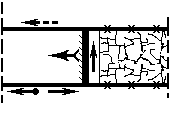 172Яка система розробки зображена на рисунку?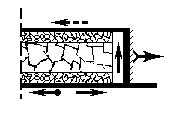 173Якій спосіб розкриття шахтного поля зображено на рисунку? 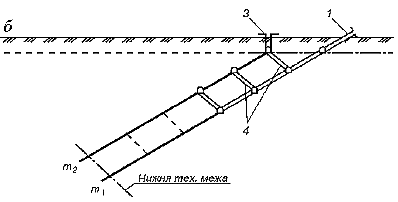 174Якій спосіб розкриття шахтного поля зображено на рисунку?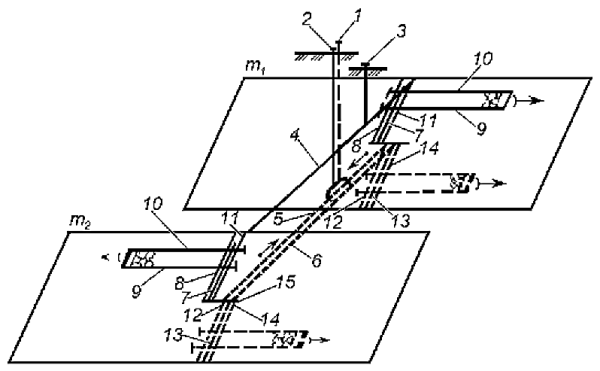 175Якій спосіб розкриття шахтного поля зображено на рисунку?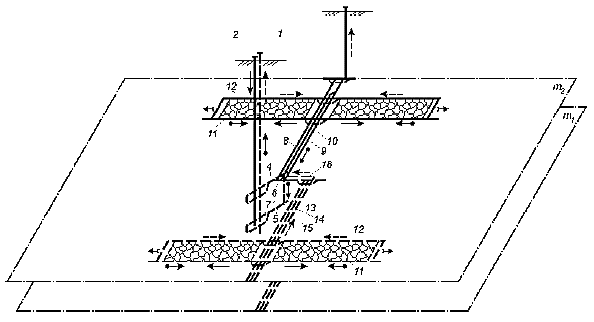 176Якій спосіб розкриття шахтного поля зображено на рисунку?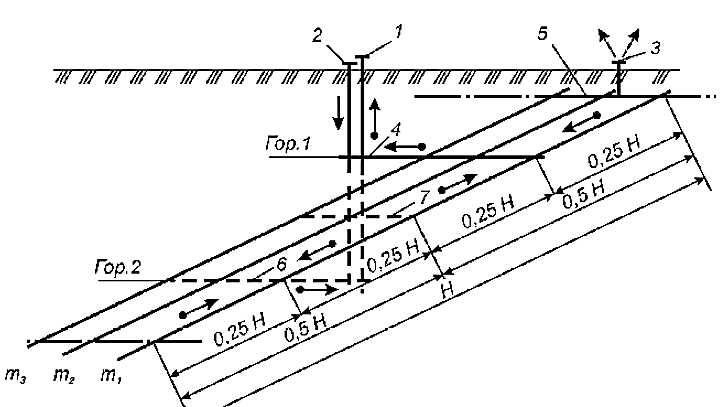 177Які способи розкриття шахтного поля з перерахованих належать до способів розкриття нових горизонтів діючих шахт?178Яка технологічна схема приствольного двору зображена на рисунку? 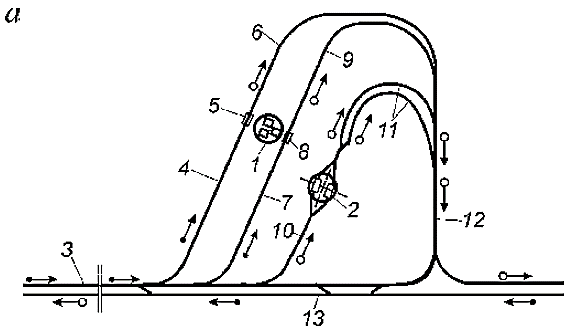 179Яка з камер приствольного двору провітрюється відокремлено?180Якій спосіб підготовки шахтного поля зображено на рисунку? 181Якій спосіб підготовки шахтного поля зображено на рисунку? 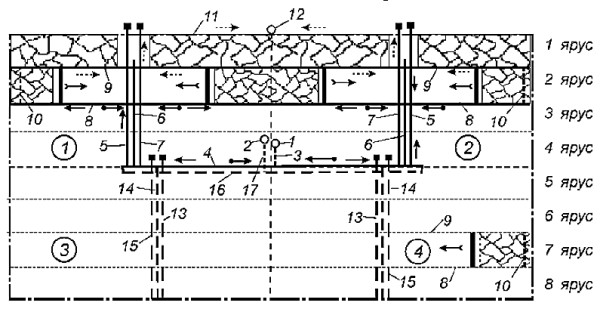 182Якій спосіб підготовки шахтного поля зображено на рисунку? 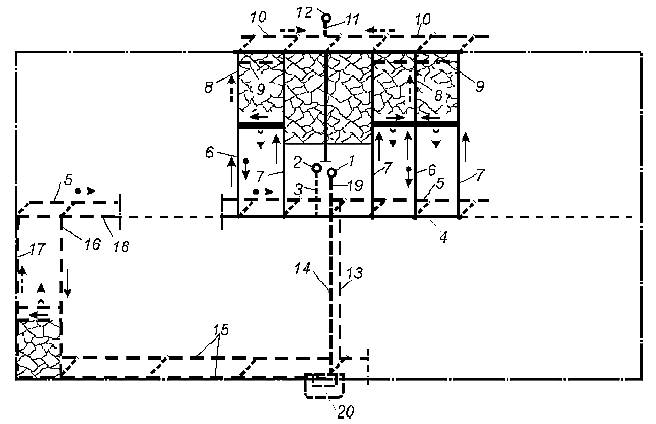 183Якій спосіб підготовки шахтного поля зображено на рисунку? 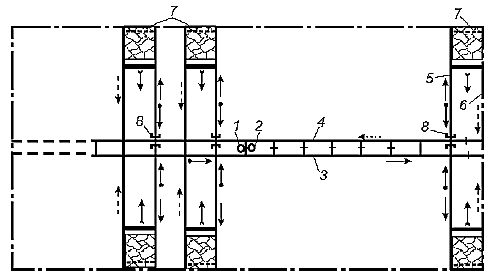 184Якій спосіб підготовки шахтного поля зображено на рисунку? 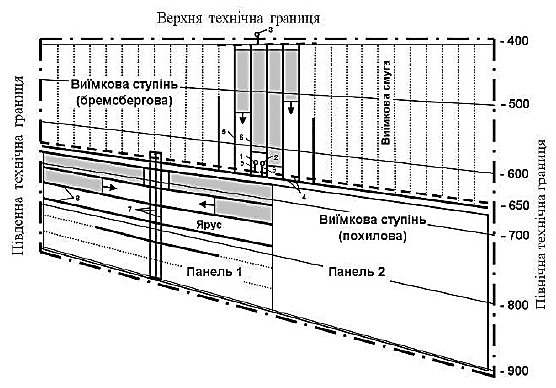 185До якої категорії належить попередня або подальша надробка похилих виробок?186Який елемент не належить до конструкцій, які застосовуються для охорони виїмкових виробок?187Яка система розробки пологих вугільних пластів потужністю до 1,2…1,3 м будь-якої газоносності і небезпеки з викидів, зі здимаючими породами підошви широко застосовується у вугільних шахтах Донбасу на великих глибинах?188Як правильно називається система розробки, що зображена на рисунку?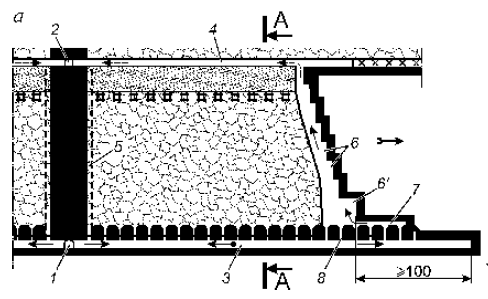 189При якому способі проведення пластового штреку при підготовці стовпів порода від проведення не залишається у шахті?190Цілик, якої ширини необхідно залишати, при проведенні штреку вприсічку? 191Яка стовпова система розробки вугільних пластів застосовується на пластах потужністю до 2,0 м з тривкими боковими породами і витриманими елементами залягання?192Як правильно називається система розробки, що зображена на рисунку?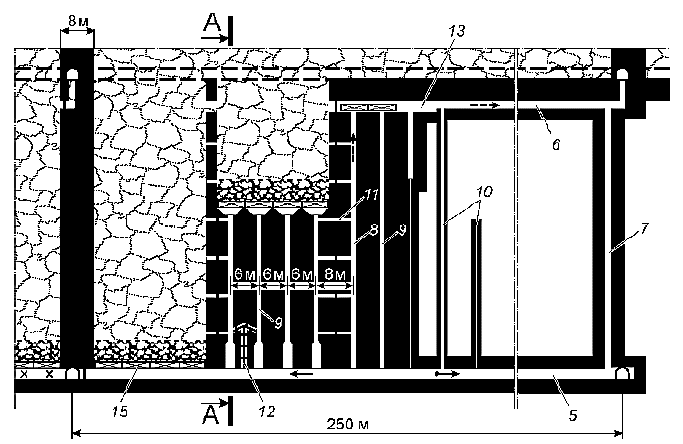 193Як правильно називається система розробки, що зображена на рисунку?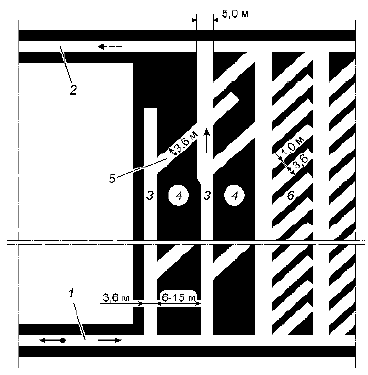 194При якій потужності вугільних пластів застосовуються системи розробки з поділенням пласта на горизонтальні шари?195Які заходи забезпечують безпечну роботу лави на викидонебезпечному пласті? 196При якій міцності вугілля на стиск та ширині цілика може відбутися гірничий удар?197Які заходи застосовують при боротьбі з раптовими викидами і гірськими ударами на вугільних пластах?198При якому куті нахилу дозволено проводити похилу виробку на газових шахтах знизу верх?199Що необхідно робити з ціликами вугілля на пластах схильних до самозапалювання вугілля?200Який  порядок відпрацювання окремих частин шахтного поля доцільно застосувати при наявності порід підошви пласта, здатних здиматися, на пластах, небезпечних за раптовими викидами, при підготовці пластів польовими штреками, а також при вибиранні пластів потужністю до 0,7...0,9 м?201Як називаються окремі ступені, на які поділяють лаву на крутопадаючих пластах при використанні для руйнування вугілля відбійних молотків?202Який спосіб виймання вугільних пластів використовує принцип сколу зовнішньої зони вибою, де масив уже значно ослаблений за рахунок відтиснення його осідаючою покрівлею, що забезпечує набагато меншу подрібненість вугілля?203На пластах якої потужності знайшло застосування бурошнекове виймання вугілля на шахтах Львівсько-Волинського басейну? 204Яке кріплення виконує функції безпосереднього підтримання покрівлі у привибійному просторі, керування покрівлею, а також забезпечує за допомогою гідродомкратів переміщення конвеєра?205Як називається комплекс заходів з регулювання прояву гірського тиску в робочому просторі очисного вибою для забезпечення нормальних, безпечних умов праці?206До чого зводиться керування гірським тиском в лавах з пологими і похилими пластами? 207Як називається спосіб керування гірським тиском сутність якого полягає в періодичному обваленні нависаючих порід покрівлі за межами очисного вибою в міру його посування, що забезпечує зменшення тиску на привибійне кріплення?208Який спосіб керування гірським тиском застосовують при наявності в покрівлі (а на крутопадаючих пластах і в підошві) досить пластичних порід, здатних прогинатись без значних порушень?209Який з точки зору охорони навколишнього середовища найбільш ефективний спосіб керування гірським тиском? 210Як називається певний порядок проведення підготовчих і очисних робіт, пов’язаних у просторі й часі?211Сутність яких систем розробки полягає в тому, що очисні й підготовчі роботи проводять одночасно в одному і тому ж напрямку, найчастіше від бремсбергів, ухилів чи поверхових квершлагів до меж виймального поля?212При якій системі розробки запаси корисних копалин в межах виймального поля (поверху, ярусу) повністю оконтурюють підготовчими виробками до початку очисних робіт, утворюючи своєрідний стовп, тобто підготовчі і виймальні роботи виконують послідовно в часі?213До яких систем розробки відносять систему «парні штреки»?214До яких систем розробки вугільних пластів відносять камерну та камерно-стовпову?215Чим обладнують головний похилий ствол при кутах нахилу більше 16…18 градусів?216При яких кутах нахилу очисного вибою використовують запобіжні лебідки для утримання комбайнів від сповзання?217Яке приміщення не входить у склад адміністративно-побутового комбінату (АБК)?218У якому випадку пласти у свиті вважаються незалежними?219У якому випадку пласти у свиті вважаються зближеними?220Який прохідницький процес не належить до нормованих?221Який прохідницький процес належить до допоміжних?222На якому з малюнків зображена сумісна розробка двох зближених пластів?223За допомогою якого транспортного обладнання досягається максимальна експлуатаційна продуктивність комбайна вибіркової дії? 224Який прохідницький процес забороняється суміщати з іншими при проведенні горизонтальних і похилих виробок?225На якій мінімальній глибині розробки можливе виникнення раптових викидів?226При використанні якого способу проведення виїмкових штреків відносно залягання пласта довжина лави буде постійною, буде забезпечуватися нормальний стік води, можна буде використати один стрічковий конвеєр, а також втрати вугілля у ціликах будуть мінімальними?227Визначте коефіцієнт стійкості виробки, яка залягає на глибині 400 м в скельних однорідних породах міцністю f = 10 за шкалою проф. Протодьяконова М.М., якщо коефіцієнт стійкості та об’ємна вага порід складає 1,0 і 0,03 МН/м3 відповідно?228Визначте фактичну продуктивність приствольного двору з локомотивною відкаткою, якщо середня тривалість маневрів поїзда у самому «вузькому» місці двору становить 75 с, кількість вагонеток у составі 20, вантажопідйомність вагонетки 6 т.229Який спосіб розкриття використовується при куті падіння      α = 15° та при розмірах шахтного поля за простяганням та падінням 4000 м та 2000 м відповідно?230Який спосіб розкриття використовується при куті падіння      α = 25° та при розмірах шахтного поля за простяганням та падінням 6000 м та 3200 м відповідно?231Який спосіб розкриття використовується при куті падіння      α = 7° та при розмірах шахтного поля за простяганням та падінням 6000 м та 3200 м відповідно? Відстань між пластами за нормаллю не перевищує 50 м.232Який спосіб розкриття використовується при куті падіння      α = 5°, великій відстані між пластами та при розмірах шахтного поля за простяганням та падінням 4500 м та 2000 м відповідно?233Який спосіб підготовки шахтного поля використовується при куті падіння α=1° та при розмірах шахтного поля за простяганням та падінням 5000 м та 2000 м відповідно?234Який спосіб підготовки шахтного поля використовується при куті падіння α=31° та при розмірах шахтного поля за простяганням та падінням 4500 м та 1500 м відповідно?235Який спосіб підготовки шахтного поля використовується при куті падіння α=25° та при розмірах шахтного поля за простяганням та падінням 6500 м та 2000 м відповідно?236Який спосіб підготовки шахтного поля використовується при куті падіння α=8° та при розмірах шахтного поля за простяганням та падінням 4500 м та 2000 м відповідно?237Які випускні виробки проводяться при торцевому випуску руди?238Які графо-аналітичні моделі застосовуються для прогнозування разубоження руди при її випуску під дією обвалених порід, що налягають?239Назвіть умову за якої можливе руйнування руди способом самообвалення?240Яким чином здійснюється підривання свердловинних зарядів у затиску при відбивання руди?241Який спосіб керування гірським тиском може застосовуватися тільки при міцних рудах і вміщуючих порід, а також призводить до значних втрат руди?242Які систем розробки рудних родовищ застосовують природне підтримання очисного простору?243Якої ширини повинен бути скрепер з конструкцією, що не складається, при транспортуванні руди по виробці?244Як впливає застосування самохідних транспортних машин на транспортні виробки рудника?245Чому дорівнює зазор зі сторони проходу людей у виробках рудників за правилами безпеки, якщо застосовується самохідне обладнання? 246Чому дорівнює оптимальний кут нахилу вібраційного живильника, якщо навантаження здійснюється у вагонетки? 247Яка система розробки зображена на рисунку? 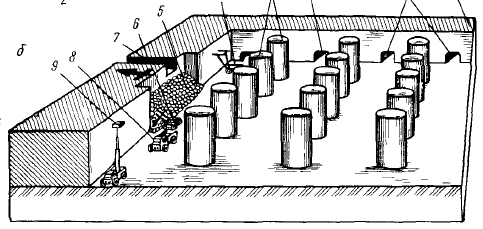 248Яка схема підготовки відкотних горизонтів застосовується на потужних покладах з інтенсивним транспортуванням?249Чому дорівнює максимальна продуктивність вертикального стволу зі скіповим підйомом?250До якої глибини застосовується одноступеневе розкриття крутих рудних покладів з відносно витриманими елементами залягання на рудниках невеликої потужності?251Яким чином ліквідують зависання негабаритних кусків руди у горловинах випускних виробок?252До якої групи процесів належить вторинне подрібнення негабаритів руди?253До якої транспортно-навантажувальної установки циклічної дії належать наступні елементи: головний канат, хвостовий канат, блочки, лебідка?254Чому дорівнює оптимальна з точки зору продуктивності дальність транспортування великих кондиційних кусків руди скрепером?255При якій схемі горизонту скреперування застосовується дві скреперні установки?256Яка місткість ковша підземного екскаватора? 257Яку вантажопідйомність мають підземні автосамоскиди?258Які машини можуть виконувати функції навантажувача та бульдозера, а також застосовуватися для транспортування руди, обладнання та матеріалів? 259Як прийнято називати короткі до 6…8 м конвеєри, які слугують для навантаження корисної копалини у інші транспортні засоби механізованої доставки і які мають визначений нахил до горизонту та вібрують?260Яким чином можна зменшити втрати руди при природньому підтриманні очисного простору?261Яку мету має метод керування гірським тиском – обвалення порід, що вміщують, на відбиту руду?262Який тип закладання очисного (відпрацьованого) простору дозволяє відпрацьовувати охоронні цілики руди? 263Який спосіб консервації шахти вимагає постійного відкачування води?264Який спосіб консервації шахти не вимагає постійного відкачування води?265Як можна використовувати підземні гірничі виробки після закінчення гірничих робіт?266Який наслідок при закритті вугільної шахти найбільш негативно впливає на навколишнє середовище?267Що необхідно робити при ліквідації похилих стволів та інших виробок з кутом нахилу до 45 градусів, устя яких виходять на поверхню, а також штолен?  268Які системи розробки родовищ знижують екологічне навантаження?269Який спосіб проведення пластових горизонтальних або похилих виробок знижує екологічне навантаження?270Який захід дозволяє зменшити викиди метану з вугільної шахти в атмосферу?